            OPIS PRZEDMIOTU ZAMÓWIENIA1. Nazwa zamówienia: „Wymiana kabla energetycznego na terenie Akademii Wojsk Lądowych imienia generała Tadeusza Kościuszki we Wrocławiu.2.Adres inwestycji: Akademia Wojsk Lądowych imienia generała Tadeusza Kościuszki we Wrocławiu, ul. Czajkowskiego 109, 51-147 Wrocław.3. Nazwa zamawiającego: Akademia Wojsk Lądowych imienia generała Tadeusza Kościuszki we Wrocławiu, ul. Czajkowskiego 109, 51-147 Wrocław. Opracował: Tomasz JAJE Wrocław lipiec 2023 r.Przedmiot  zamówienia Przedmiotem zamówienia są roboty elektryczne polegające na:Wymianie uszkodzonego odcinka  kabla energetycznego YAKY 4x95 mm2 o długości 75 mb zasilającego  budynek nr 204 oraz wykonanie dwóch muf kablowych wraz z pracami towarzyszącymi . Powyższe prace będą prowadzone na terenie Akademii Wojsk Lądowych imienia generała Tadeusza Kościuszki we Wrocławiu przy ul. Czajkowskiego 109.Stan aktualnyW latach siedemdziesiątych przeprowadzono częściową wymianę kabli na terenie AWL. Długoletnia eksploatacja oraz zjawisko naturalnego starzenia doprowadziła do występowania przeciążeń na danych odcinkach i w efekcie awaryjności zasilania. Stan docelowyPodstawowym celem przeprowadzenia wymiany wyeksploatowanego odcinka kabla i montażu muf łączeniowych złączy kablowych jest przywrócenie sprawności linii kablowej do ponownego załączenia i przywrócenie zasilania dla budynku nr 204. Zakres rzeczowy przedmiotu zamówienia   W zakres prac wchodzi wymiana odcinka kabla zasilającego do budynku nr 204 zakres rzeczowy robót (zgodnie z N SEP-E-004):odłączenie kabla z zacisków w złączach i uziemienie wykonanie wykopu kablowegowykonanie podsypki z piaskuułożenie kabla YAKY 4x95 mm² (75mb)ułożenie rur osłonowych typu AROT (na całej długości)przysypanie kabla warstwą piaskuoznaczenie trasy przez ułożenie foliiwykonanie łączeniowej mufy kablowej (2 szt.)sprawdzenie wykonania prawidłowości połączeń i pracpomiary stanu izolacji kablaPrzygotowanie i zasady przeprowadzenia pracWykonawca jest odpowiedzialny za prowadzenie robót  zgodnie z zamówieniem, jakość stosowanych materiałów i urządzeń, ich zgodność z wymaganiami specyfikacji technicznej i ze złożoną przez siebie ofertą. Wszelkie odstępstwa od w/w wymagają odrębnych pisemnych uzgodnień z Zamawiającym. W przypadku wprowadzenia zmian bez uzgodnień z Zamawiającym, Wykonawca usunie niewłaściwe elementy i zamontuje zgodne z OPZ i złożoną ofertą. roboty należy przeprowadzić w sposób bezpieczny, nie stwarzający zagrożenia dla wykonawcy i osób trzecich przebywających na terenie trwania prac.pracownicy zatrudnieni do wykonania prac instalacyjnych winni posiadać odpowiednie  zaświadczenia kwalifikacyjne, których kserokopie należy dołączyć do składanej oferty na wykonanie usługi.Zamawiający przekaże Wykonawcy, w terminie określonym w umowie, udostępni miejsce realizacji umowy.Wykonawca będzie przestrzegać przepisów BHP i ppoż.podczas realizacji robót Wykonawca będzie przestrzegać przepisów dotyczących bezpieczeństwa i higieny pracy. W szczególności Wykonawca ma obowiązek zadbać, aby pracownicy nie wykonywali prac w warunkach niebezpiecznych, szkodliwych dla zdrowia oraz nie spełniających odpowiednich wymagań sanitarnych.teren prowadzenia robót powinien być wydzielony i wyraźnie oznakowany.                                  W miejscach niebezpiecznych należy umieścić znaki informujące o rodzaju zagrożenia oraz stosować inne środki zabezpieczające przed skutkami zagrożeń (wygrodzenie taśmą, siatki, bariery itp.).Wykonawca jest zobowiązany znać wszystkie przepisy wydane przez władze centralne, miejscowe oraz inne przepisy i wytyczne, które są w jakikolwiek sposób związane z robotami i będzie w pełni odpowiedzialny za ich przestrzeganie podczas prowadzenia prac.prace objęte zadaniem  należy wykonywać po wcześniejszym uzgodnieniu z osobą odpowiedzialną ze strony AWL w dni powszednie w godzinach od 08.00 do 15.00,Wymagania dla materiałów stosowanych przy wykonywaniu          przedmiotu z zamówieniaWykonawca wykona przedmiot umowy przy użyciu materiałów posiadających certyfikaty  zgodności, deklarację zgodności z PN lub Aprobatą Techniczną.Wykonawca jest zobowiązany do przedłożenia powyższych dokumentów Zamawiającemu przed wbudowaniem materiałów.SprzętWykonawca zobowiązany jest do używania jedynie takiego sprzętu, który nie spowoduje niekorzystnego wpływu na jakość wykonywanych prac. Sprzęt używany powinien być uzgodniony i zaakceptowany przez Zamawiającego. Sprzęt będący własnością Wykonawcy lub wynajęty do wykonania robót ma być utrzymywany w dobrym stanie i gotowości do pracy.Materiały z demontażuWszystkie zdemontowane materiały Wykonawca winien przekazać do utylizacji, gruz należy usunąć z miejsc wykonywanych prac i zutylizować we własnym zakresie.Odbiór robótOdbiór końcowy robót polega na finalnej ocenie rzeczywistego wykonanych robót                                    w odniesieniu do ich ilości, jakości i wartości. Całkowite zakończenie robót oraz gotowość do odbioru będzie stwierdzona przez Wykonawcę,  zakończenia wykonania usługi, i przekazaniu zamawiającemu dokumentacji dotyczącej przedmiotu zamówienia. Odbioru dokona komisja wyznaczona przez Zamawiającego w obecności Wykonawcy. Komisja dokona oceny jakościowej robót na podstawie przedłożonych dokumentów, oceny wizualnej oraz zgodności wykonania robót ze specyfikacją techniczną.Do odbioru końcowego Wykonawca zobowiązany jest przygotować:protokoły pomiarów rezystancji izolacji;atesty, świadectwa dopuszczenia, deklaracje zgodności z normami, certyfikaty zastosowanych materiałów;W przypadku gdy zamawiający stwierdzi, że roboty pod względem przygotowania dokumentacyjnego nie są gotowe do odbioru końcowego, komisja w porozumieniu                                     z Wykonawcą wyznaczy nowy termin odbioru końcowego. Wszystkie zarządzone przez komisję roboty poprawkowe będą zestawione pisemnie i termin ich wykonania wyznaczy komisja.    Wynagrodzenie Wykonawcy, warunki płatności i odbiorówWynagrodzenie dla Wykonawcy wypłacone zostanie tylko i wyłącznie za należycie                             i  faktycznie wykonane usługi.Rozliczenia pomiędzy Wykonawcą a Zamawiającym będą dokonywane w złotych polskich.Rozliczenia dokonywane będą w oparciu o faktury . Podstawą do ich wystawienia będą protokoły, o których mowa w pkt. 9 niniejszego OPZ, wraz z przekazaną Zamawiającemu kompletną dokumentacją przy uwzględnieniu cen przeglądów, określonych  w formularzu ofertowym, stanowiącym załącznik nr 1 do OPZ;5.	Cena za usługę przeprowadzenia prac, obejmuje wszystkie czynności objęte zadaniem wraz 
z kosztami dojazdów, materiałów, dostaw, zamontowania i sprawdzenia działania wszystkich akcesoriów eksploatacyjnych.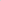 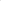 6.	Wynagrodzenie za wykonane usługi będzie wypłacone przez Zamawiającego przelewem na rachunek Wykonawcy wskazany każdorazowo na fakturze w terminie 30 dni 7.	Błędnie wystawiona faktura lub brak jakiegokolwiek z wymaganych dokumentów skutkują wstrzymaniem biegu 30-dniowego terminu płatności – do dnia doręczenia Zamawiającemu poprawionych lub brakujących dokumentów. O fakcie błędnego wystawienia faktury Zamawiający poinformuje Wykonawcę, który zobowiązany jest do wystawienia faktury korygującej, stosownie do obowiązujących w tym zakresie przepisów prawa. Do dnia doręczenia Zamawiającemu korekty termin płatności, o którym mowa w ust. 6, ulega zawieszeniu. W takim samym trybie i na takich samych zasadach prostowane będą wszystkie inne omyłki z tym zastrzeżeniem, że zamiast faktury korygującej Wykonawca dostarczy Zamawiającemu notę korygującą, a do chwili jej akceptacji przez Zamawiającego termin zapłaty ulega zawieszeniu.8.	Zamawiający nie udziela zaliczek.9.	Wykonawca oświadcza, że rachunek bankowy, o którym mowa w ust. 6, jest rachunkiem bankowym związanym z prowadzoną przez niego działalnością gospodarczą i znajduje się na prowadzonej przez Szefa KAS tzw. „białej liście”. W przeciwnym razie zobowiązuje się ponieść wszelkie obciążenia, nałożone przez organy podatkowe, w tym wynikające                              z odpowiedzialności solidarnej.10.Wykonawca nie może bez uprzedniej pisemnej zgody Zamawiającego dokonać cesji lub 
w jakikolwiek inny sposób obciążyć wierzytelności wynikających z niniejszej umowy na rzecz osób trzecich. Kary umowneWykonawca zapłaci Zamawiającemu karę umowną za niewykonanie lub nienależyte wykonanie umowy w następujących przypadkach i w następującej wysokości: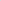 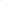 0,5% wynagrodzenia umownego brutto określonego w formularzu ofertowym – za opóźnienie w przeprowadzeniu zadania – za każdy dzień opóźnienia, licząc od upływu terminów określonych w niniejszym OPZ,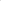 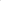 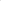 80% wynagrodzenia umownego brutto, określonego w formularzu ofertowym – za nie wykonanie zamówienia przez Wykonawcę z przyczyn leżących po jego stronie,Zamawiający zastrzega sobie prawo dochodzenia od Wykonawcy odszkodowania na zasadach ogólnych w przypadku, gdy szkoda wynikła z niewykonania lub nienależytego wykonania zadania przewyższa wartość zastrzeżonej kary umownej bądź wynika z innych tytułów niż zastrzeżone.Kary umowne, o których mowa w ust. 1, mogą być potrącone przez Zamawiającego                   z wynagrodzenia Wykonawcy. Okres rękojmiW okresie rękojmi, który wynosi 12 miesięcy, Wykonawca obowiązany jest do nieodpłatnego usuwania wad ujawnionych po odbiorze.Zamawiający może dochodzić roszczeń z tytułu rękojmi także po terminie określonym w ust. 1, jeżeli wada i/lub usterka ujawniła się przed upływem tego terminu.Okres rękojmi ulega wydłużeniu do czasu usunięcia przez Wykonawcę wad zgłoszonych przed jego upływem.O wadach i/lub usterkach Zamawiający zawiadomi Wykonawcę niezwłocznie po ich ujawnieniu. Wykonawca zobowiązany jest do usunięcia wad w terminie obopólnie uzgodnionym, jednak nie dłuższym niż 5 dni od dnia zgłoszenia telefonicznego lub za pośrednictwem e-mail.W przypadku opóźnienia w usunięciu wad i/lub usterek przez Wykonawcę, Zamawiający ma prawo zlecić ich usunięcie osobie trzeciej – na koszt i ryzyko Wykonawcy. Takie działanie nie skutkuje utratą uprawnień Zamawiającego ani z tytułu rękojmi ani                         z tytułu gwarancji. Okres i warunki gwarancjiNa nowe urządzenia i części, zamontowane zgodnie z przedmiotem zamówienia, Wykonawca udziela gwarancji jakości na okres 12 miesięcy.W każdym przypadku wymiany urządzenia lub części Wykonawca złoży Zamawiającemu dokument – oświadczenie gwarancyjne, o którym mowa w art. 5771 Kodeksu cywilnego.W okresie gwarancyjnym Wykonawca jest zobowiązany do niezwłocznego przystąpienia do usuwania wad i usterek na każde wezwanie Zamawiającego (potwierdzone telefonicznie lub za pośrednictwem e-mail) w terminie 3 dni od dnia zgłoszenia usterki.Jeżeli Wykonawca nie zastosuje się do polecenia usunięcia wad lub usterek, Zamawiający może, po bezskutecznym upływie wyznaczonego terminu, od umowy odstąpić albo powierzyć naprawę osobie trzeciej – na koszt i ryzyko Wykonawcy.Gdy wady usunąć się nie dadzą albo gdy z okoliczności wynika, że Wykonawca nie zdoła ich usunąć w czasie odpowiednim, Zamawiający może od umowy odstąpić.Korzystanie przez Zamawiającego z gwarancji nie wyłącza jego uprawnień z tytułu rękojmi.Termin realizacjiTermin realizacji: do 25.08.2023 r.     